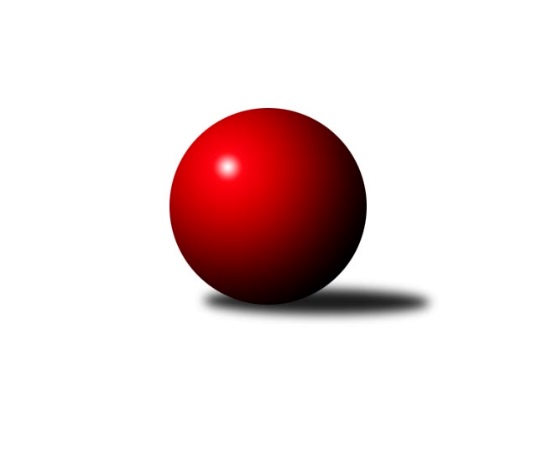 Č.2Ročník 2015/2016	19.9.2015Nejlepšího výkonu v tomto kole: 3690 dosáhlo družstvo: Baník Stříbro Klokani1. KLM 2015/2016Výsledky 2. kolaSouhrnný přehled výsledků:TJ Valašské Meziříčí	- TJ Sokol KARE Luhačovice˝A˝	2:6	3345:3457	10.5:13.5	19.9.SKK Rokycany	- KK PSJ Jihlava	7:1	3608:3405	17.0:7.0	19.9.HKK Olomouc ˝A˝	- TJ Sokol Husovice	2:6	3442:3511	10.0:14.0	19.9.SKK Jičín	- KK Slavoj Praha	6:2	3476:3419	13.5:10.5	19.9.TJ Červený Kostelec  	- KK Moravská Slávia Brno ˝A˝	6:2	3504:3388	14.0:10.0	19.9.SKK Svijany  Vrchlabí	- Baník Stříbro Klokani	2.5:5.5	3641:3690	13.0:11.0	19.9.Tabulka družstev:	1.	SKK Rokycany	2	2	0	0	12.0 : 4.0 	32.0 : 16.0 	 3578	4	2.	TJ Sokol Husovice	2	2	0	0	12.0 : 4.0 	30.5 : 17.5 	 3475	4	3.	TJ Sokol KARE Luhačovice˝A˝	2	2	0	0	12.0 : 4.0 	28.5 : 19.5 	 3399	4	4.	Baník Stříbro Klokani	2	2	0	0	10.5 : 5.5 	24.0 : 24.0 	 3608	4	5.	TJ Valašské Meziříčí	2	1	0	1	8.0 : 8.0 	24.5 : 23.5 	 3412	2	6.	SKK Jičín	2	1	0	1	8.0 : 8.0 	23.5 : 24.5 	 3466	2	7.	TJ Červený Kostelec	2	1	0	1	8.0 : 8.0 	21.5 : 26.5 	 3379	2	8.	KK PSJ Jihlava	2	1	0	1	6.0 : 10.0 	18.0 : 30.0 	 3382	2	9.	SKK Svijany  Vrchlabí	2	0	0	2	5.5 : 10.5 	26.0 : 22.0 	 3490	0	10.	HKK Olomouc ˝A˝	2	0	0	2	5.0 : 11.0 	21.0 : 27.0 	 3460	0	11.	KK Slavoj Praha	2	0	0	2	5.0 : 11.0 	19.5 : 28.5 	 3437	0	12.	KK Moravská Slávia Brno ˝A˝	2	0	0	2	4.0 : 12.0 	19.0 : 29.0 	 3289	0Podrobné výsledky kola:	 TJ Valašské Meziříčí	3345	2:6	3457	TJ Sokol KARE Luhačovice˝A˝	Vladimír Výrek	150 	 137 	 149 	139	575 	 3:1 	 548 	 126	148 	 136	138	Tomáš Molek	Ondřej Topič	143 	 135 	 132 	135	545 	 1:3 	 594 	 148	172 	 121	153	Michal Markus	Dalibor Jandík *1	134 	 159 	 115 	133	541 	 1:3 	 585 	 122	164 	 152	147	Radek Polách	Daniel Šefr	136 	 137 	 149 	137	559 	 2.5:1.5 	 558 	 135	137 	 130	156	Filip Lekeš	Dalibor Tuček	136 	 147 	 155 	128	566 	 1:3 	 599 	 153	149 	 146	151	Rostislav Gorecký	Tomáš Cabák	157 	 120 	 143 	139	559 	 2:2 	 573 	 145	140 	 153	135	Jiří Mrlíkrozhodčí: střídání: *1 od 86. hodu David VolekNejlepší výkon utkání: 599 - Rostislav Gorecký	 SKK Rokycany	3608	7:1	3405	KK PSJ Jihlava	Štěpán Šreiber	141 	 153 	 152 	153	599 	 3:1 	 572 	 126	145 	 161	140	Stanislav Partl	Michal Pytlík	156 	 155 	 153 	142	606 	 4:0 	 540 	 142	138 	 128	132	Jiří Ouhel	Pavel Honsa	139 	 135 	 159 	160	593 	 4:0 	 539 	 132	124 	 150	133	Daniel Braun	Jan Endršt	155 	 143 	 158 	126	582 	 0:4 	 616 	 156	156 	 160	144	Václav Rychtařík ml.	Roman Pytlík	160 	 146 	 149 	155	610 	 3:1 	 550 	 128	149 	 141	132	Jiří Partl	Vojtěch Špelina	159 	 136 	 159 	164	618 	 3:1 	 588 	 134	139 	 158	157	Tomáš Valíkrozhodčí: Nejlepší výkon utkání: 618 - Vojtěch Špelina	 HKK Olomouc ˝A˝	3442	2:6	3511	TJ Sokol Husovice	Martin Vaněk	131 	 127 	 161 	164	583 	 3:1 	 549 	 118	134 	 138	159	Michal Šimek	Jiří Němec	159 	 153 	 126 	143	581 	 1:3 	 633 	 156	157 	 149	171	Zdeněk Vymazal	Kamil Bartoš *1	129 	 130 	 122 	171	552 	 2:2 	 590 	 139	129 	 154	168	Libor Škoula	Marian Hošek	138 	 140 	 137 	139	554 	 1:3 	 568 	 141	142 	 123	162	Jiří Axman ml. ml.	Martin Sitta	154 	 145 	 156 	133	588 	 1:3 	 605 	 155	169 	 144	137	Václav Mazur	Radek Havran	133 	 164 	 142 	145	584 	 2:2 	 566 	 143	123 	 139	161	Jan Machálek ml. ml.rozhodčí: střídání: *1 od 61. hodu Karel ZubalíkNejlepší výkon utkání: 633 - Zdeněk Vymazal	 SKK Jičín	3476	6:2	3419	KK Slavoj Praha	Jan Bína	152 	 160 	 153 	142	607 	 0:4 	 634 	 157	161 	 159	157	Zdeněk Gartus	Pavel Kaan	147 	 127 	 144 	127	545 	 2:2 	 566 	 137	117 	 157	155	David Kuděj	Ladislav Beránek	147 	 144 	 141 	139	571 	 2.5:1.5 	 555 	 136	133 	 141	145	Petr Pavlík *1	Jiří Drábek	135 	 157 	 134 	149	575 	 3:1 	 561 	 134	138 	 151	138	Stanislav Březina	Josef Vejvara	173 	 145 	 146 	148	612 	 4:0 	 539 	 157	120 	 131	131	Evžen Valtr	Jaroslav Soukup	129 	 147 	 147 	143	566 	 2:2 	 564 	 144	137 	 148	135	Anton Stašákrozhodčí: střídání: *1 od 70. hodu Josef DvořákNejlepší výkon utkání: 634 - Zdeněk Gartus	 TJ Červený Kostelec  	3504	6:2	3388	KK Moravská Slávia Brno ˝A˝	Pavel Novák	133 	 151 	 151 	146	581 	 2:2 	 577 	 150	148 	 131	148	Miroslav Milan	Lukáš Janko	165 	 165 	 134 	156	620 	 4:0 	 550 	 137	147 	 126	140	Zdeněk Vránek	Jan Horn	153 	 144 	 132 	140	569 	 2.5:1.5 	 546 	 148	122 	 136	140	Radim Hostinský	Štěpán Schuster	137 	 142 	 139 	141	559 	 1.5:2.5 	 577 	 157	142 	 143	135	Dalibor Dvorník	Daniel Neumann	140 	 148 	 160 	153	601 	 2:2 	 556 	 141	150 	 121	144	Pavel Antoš	Ondřej Mrkos	149 	 150 	 134 	141	574 	 2:2 	 582 	 148	143 	 138	153	Milan Klikarozhodčí: Nejlepší výkon utkání: 620 - Lukáš Janko	 SKK Svijany  Vrchlabí	3641	2.5:5.5	3690	Baník Stříbro Klokani	Roman Straka	160 	 160 	 138 	157	615 	 2:2 	 615 	 167	145 	 132	171	Vlastimil Zeman ml. ml.	Jiří Bartoníček	162 	 133 	 160 	142	597 	 2:2 	 636 	 155	183 	 133	165	Martin Vrbata	Jiří Vejvara	136 	 143 	 165 	143	587 	 1:3 	 639 	 152	167 	 157	163	David Junek	Vlado Žiško	151 	 161 	 149 	146	607 	 2:2 	 598 	 143	163 	 161	131	Martin Pejčoch	David Hobl	147 	 171 	 161 	159	638 	 4:0 	 598 	 146	157 	 142	153	Lukáš Doubrava	Michal Rolf	149 	 150 	 151 	147	597 	 2:2 	 604 	 171	143 	 142	148	Jiří Balounrozhodčí: Nejlepší výkon utkání: 639 - David JunekPořadí jednotlivců:	jméno hráče	družstvo	celkem	plné	dorážka	chyby	poměr kuž.	Maximum	1.	Zdeněk Gartus 	KK Slavoj Praha	624.50	397.0	227.5	1.5	2/2	(634)	2.	Roman Pytlík 	SKK Rokycany	623.00	408.5	214.5	0.5	2/2	(636)	3.	David Junek 	Baník Stříbro Klokani	616.50	386.0	230.5	2.0	2/2	(639)	4.	Zdeněk Vymazal 	TJ Sokol Husovice	614.50	397.5	217.0	1.0	2/2	(633)	5.	Jan Bína 	SKK Jičín	610.50	401.0	209.5	2.5	1/1	(614)	6.	Michal Pytlík 	SKK Rokycany	608.50	387.5	221.0	0.5	2/2	(611)	7.	Jiří Baloun 	Baník Stříbro Klokani	608.00	404.0	204.0	1.5	2/2	(612)	8.	Lukáš Doubrava 	Baník Stříbro Klokani	605.50	380.0	225.5	0.5	2/2	(613)	9.	Radek Havran 	HKK Olomouc ˝A˝	604.50	389.0	215.5	1.0	2/2	(625)	10.	Dalibor Tuček 	TJ Valašské Meziříčí	599.50	399.5	200.0	1.0	2/2	(633)	11.	Tomáš Valík 	KK PSJ Jihlava	596.50	386.5	210.0	1.0	2/2	(605)	12.	Daniel Neumann 	TJ Červený Kostelec  	596.00	384.5	211.5	2.0	2/2	(601)	13.	Rostislav Gorecký 	TJ Sokol KARE Luhačovice˝A˝	595.00	373.5	221.5	0.5	2/2	(599)	14.	Martin Vrbata 	Baník Stříbro Klokani	595.00	387.5	207.5	3.5	2/2	(636)	15.	Vlastimil Zeman ml.  ml.	Baník Stříbro Klokani	594.00	388.0	206.0	4.0	2/2	(615)	16.	Vojtěch Špelina 	SKK Rokycany	594.00	388.5	205.5	3.0	2/2	(618)	17.	Václav Rychtařík  ml.	KK PSJ Jihlava	593.00	390.0	203.0	1.0	2/2	(616)	18.	Jiří Vejvara 	SKK Svijany  Vrchlabí	591.50	371.5	220.0	0.5	2/2	(596)	19.	Jan Endršt 	SKK Rokycany	590.50	389.5	201.0	0.5	2/2	(599)	20.	Jaroslav Soukup 	SKK Jičín	589.50	398.5	191.0	2.5	1/1	(613)	21.	Jan Machálek ml.  ml.	TJ Sokol Husovice	588.50	375.5	213.0	3.5	2/2	(611)	22.	Martin Pejčoch 	Baník Stříbro Klokani	588.50	379.0	209.5	3.5	2/2	(598)	23.	Martin Vaněk 	HKK Olomouc ˝A˝	588.00	390.5	197.5	1.0	2/2	(593)	24.	Václav Mazur 	TJ Sokol Husovice	587.50	385.0	202.5	3.0	2/2	(605)	25.	Lukáš Janko 	TJ Červený Kostelec  	587.00	379.5	207.5	2.0	2/2	(620)	26.	Roman Straka 	SKK Svijany  Vrchlabí	586.50	375.0	211.5	0.5	2/2	(615)	27.	Jiří Mrlík 	TJ Sokol KARE Luhačovice˝A˝	585.00	378.0	207.0	3.5	2/2	(597)	28.	Štěpán Šreiber 	SKK Rokycany	584.50	365.5	219.0	0.5	2/2	(599)	29.	Josef Vejvara 	SKK Jičín	584.50	381.5	203.0	2.0	1/1	(612)	30.	Libor Škoula 	TJ Sokol Husovice	582.50	369.0	213.5	0.5	2/2	(590)	31.	Jiří Bartoníček 	SKK Svijany  Vrchlabí	581.50	390.5	191.0	1.5	2/2	(597)	32.	Anton Stašák 	KK Slavoj Praha	579.50	374.5	205.0	1.0	2/2	(595)	33.	Pavel Honsa 	SKK Rokycany	577.00	373.0	204.0	2.0	2/2	(593)	34.	Martin Sitta 	HKK Olomouc ˝A˝	575.50	372.0	203.5	2.0	2/2	(588)	35.	Jiří Drábek 	SKK Jičín	575.00	371.0	204.0	5.0	1/1	(575)	36.	Ladislav Beránek 	SKK Jičín	574.50	379.0	195.5	2.0	1/1	(578)	37.	David Hobl 	SKK Svijany  Vrchlabí	571.50	386.0	185.5	1.0	2/2	(638)	38.	Tomáš Cabák 	TJ Valašské Meziříčí	570.00	400.0	170.0	4.5	2/2	(581)	39.	Michal Markus 	TJ Sokol KARE Luhačovice˝A˝	569.00	366.0	203.0	0.5	2/2	(594)	40.	Stanislav Partl 	KK PSJ Jihlava	569.00	380.0	189.0	2.5	2/2	(572)	41.	Radek Polách 	TJ Sokol KARE Luhačovice˝A˝	567.50	378.5	189.0	1.0	2/2	(585)	42.	Evžen Valtr 	KK Slavoj Praha	566.00	364.0	202.0	1.5	2/2	(593)	43.	Miroslav Milan 	KK Moravská Slávia Brno ˝A˝	565.00	368.5	196.5	1.0	2/2	(577)	44.	Daniel Šefr 	TJ Valašské Meziříčí	565.00	378.0	187.0	6.0	2/2	(571)	45.	David Kuděj 	KK Slavoj Praha	564.00	369.0	195.0	1.5	2/2	(566)	46.	Ondřej Topič 	TJ Valašské Meziříčí	563.00	353.5	209.5	0.5	2/2	(581)	47.	Ondřej Mrkos 	TJ Červený Kostelec  	562.50	365.5	197.0	1.5	2/2	(574)	48.	Marian Hošek 	HKK Olomouc ˝A˝	560.50	375.5	185.0	6.0	2/2	(567)	49.	Michal Rolf 	SKK Svijany  Vrchlabí	559.00	373.0	186.0	3.5	2/2	(597)	50.	Štěpán Schuster 	TJ Červený Kostelec  	556.00	375.5	180.5	5.0	2/2	(559)	51.	Filip Lekeš 	TJ Sokol KARE Luhačovice˝A˝	550.00	374.0	176.0	3.5	2/2	(558)	52.	Daniel Braun 	KK PSJ Jihlava	549.50	361.0	188.5	4.0	2/2	(560)	53.	Dalibor Dvorník 	KK Moravská Slávia Brno ˝A˝	549.50	362.0	187.5	4.0	2/2	(577)	54.	Radim Hostinský 	KK Moravská Slávia Brno ˝A˝	548.50	367.0	181.5	5.0	2/2	(551)	55.	Milan Klika 	KK Moravská Slávia Brno ˝A˝	548.00	363.5	184.5	2.5	2/2	(582)	56.	Pavel Antoš 	KK Moravská Slávia Brno ˝A˝	547.00	364.5	182.5	2.5	2/2	(556)	57.	Jiří Partl 	KK PSJ Jihlava	546.50	374.5	172.0	2.5	2/2	(550)	58.	Pavel Kaan 	SKK Jičín	537.50	371.0	166.5	6.5	1/1	(545)	59.	Tomáš Molek 	TJ Sokol KARE Luhačovice˝A˝	532.50	350.5	182.0	5.5	2/2	(548)	60.	Zdeněk Vránek 	KK Moravská Slávia Brno ˝A˝	531.00	361.5	169.5	6.0	2/2	(550)		Vlado Žiško 	SKK Svijany  Vrchlabí	607.00	396.0	211.0	8.0	1/2	(607)		Zdeněk Říha 	SKK Svijany  Vrchlabí	592.00	381.0	211.0	2.0	1/2	(592)		Jiří Němec 	HKK Olomouc ˝A˝	581.00	372.0	209.0	1.0	1/2	(581)		Pavel Novák 	TJ Červený Kostelec  	581.00	392.0	189.0	5.0	1/2	(581)		Vladimír Výrek 	TJ Valašské Meziříčí	575.00	371.0	204.0	2.0	1/2	(575)		Kamil Bartoš 	HKK Olomouc ˝A˝	573.00	374.0	199.0	1.0	1/2	(573)		Jan Horn 	TJ Červený Kostelec  	569.00	375.0	194.0	1.0	1/2	(569)		Jiří Axman ml.  ml.	TJ Sokol Husovice	568.00	370.0	198.0	2.0	1/2	(568)		Dalibor Jandík 	TJ Valašské Meziříčí	568.00	371.0	197.0	2.0	1/2	(568)		Tomaš Žižlavský 	TJ Sokol Husovice	564.00	359.0	205.0	0.0	1/2	(564)		Stanislav Březina 	KK Slavoj Praha	561.00	369.0	192.0	2.0	1/2	(561)		Karel Zubalík 	HKK Olomouc ˝A˝	557.00	368.0	189.0	7.0	1/2	(557)		Petr Pavlík 	KK Slavoj Praha	550.00	370.0	180.0	5.0	1/2	(550)		Michal Šimek 	TJ Sokol Husovice	549.00	381.0	168.0	6.0	1/2	(549)		David Volek 	TJ Valašské Meziříčí	544.00	359.0	185.0	3.0	1/2	(544)		Jiří Ouhel 	KK PSJ Jihlava	540.00	363.0	177.0	5.0	1/2	(540)		Josef Dvořák 	KK Slavoj Praha	539.00	360.0	179.0	4.0	1/2	(539)		Martin Mýl 	TJ Červený Kostelec  	520.00	343.0	177.0	2.0	1/2	(520)		Daniel Bouda 	TJ Červený Kostelec  	484.00	345.0	139.0	17.0	1/2	(484)Sportovně technické informace:Starty náhradníků:registrační číslo	jméno a příjmení 	datum startu 	družstvo	číslo startu12946	Jiří Baloun	19.09.2015	Baník Stříbro Klokani	2x10315	Martin Vrbata	19.09.2015	Baník Stříbro Klokani	2x4643	Ladislav Beránek	19.09.2015	SKK Jičín	2x16996	Daniel Neumann	19.09.2015	TJ Červený Kostelec  	2x14978	Daniel Šefr	19.09.2015	TJ Valašské Meziříčí	2x571	Roman Straka	19.09.2015	SKK Svijany  Vrchlabí	2x6673	Jiří Mrlík	19.09.2015	TJ Sokol KARE Luhačovice˝A˝	2x19123	Jan Machálek ml.	19.09.2015	TJ Sokol Husovice	2x7685	Karel Zubalík	19.09.2015	HKK Olomouc ˝A˝	2x622	Michal Rolf	19.09.2015	SKK Svijany  Vrchlabí	2x843	Vladimír Žiško	19.09.2015	SKK Svijany  Vrchlabí	1x7868	Radek Polách	19.09.2015	TJ Sokol KARE Luhačovice˝A˝	2x
Hráči dopsaní na soupisku:registrační číslo	jméno a příjmení 	datum startu 	družstvo	Program dalšího kola:3. kolo10.10.2015	so	9:30	Baník Stříbro Klokani - SKK Rokycany	10.10.2015	so	10:00	KK Slavoj Praha - TJ Valašské Meziříčí	10.10.2015	so	10:00	TJ Sokol KARE Luhačovice˝A˝ - TJ Červený Kostelec  	10.10.2015	so	14:00	KK Moravská Slávia Brno ˝A˝ - HKK Olomouc ˝A˝	10.10.2015	so	15:30	KK PSJ Jihlava - SKK Jičín	10.10.2015	so	16:00	TJ Sokol Husovice - SKK Svijany  Vrchlabí	Nejlepší šestka kola - absolutněNejlepší šestka kola - absolutněNejlepší šestka kola - absolutněNejlepší šestka kola - absolutněNejlepší šestka kola - dle průměru kuželenNejlepší šestka kola - dle průměru kuželenNejlepší šestka kola - dle průměru kuželenNejlepší šestka kola - dle průměru kuželenNejlepší šestka kola - dle průměru kuželenPočetJménoNázev týmuVýkonPočetJménoNázev týmuPrůměr (%)Výkon1xDavid JunekBaník Stříbro6392xZdeněk GartusSlavoj Praha109.356341xDavid HoblVrchlabí Svijan6381xZdeněk VymazalHusovice109.056331xMartin VrbataBaník Stříbro6361xLukáš JankoČ. Kostelec108.156202xZdeněk GartusSlavoj Praha6341xVojtěch ŠpelinaRokycany106.46181xZdeněk VymazalHusovice6331xVáclav Rychtařík ml.Jihlava106.056161xLukáš JankoČ. Kostelec6201xJosef VejvaraJičín 105.55612